                                                                                                                                         Утверждаю 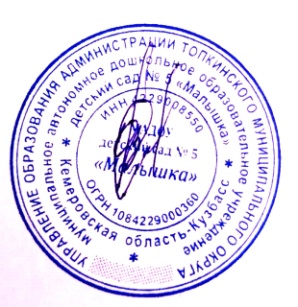 заведующий МАДОУ д/с  №  5«Малышка» О.В. ШамиловаТЕХНОЛОГИЧЕСКАЯ КАРТА № 280Наименование блюда : Каша молочная кукурузная жидкаяНаименование сборника рецептур: Сборник технологических нормативов, рецептур блюд и кулинарных изделий для дошкольных организаций и детских оздоровительных учреждений, под общей редакцией профессора А.Я.Перевалова, «Уральский региональный центр питания»,  6-ое издание, переработанное и дополненное, 2012 г.Выход : 1000Технология приготовления: крупу засыпают в кипящую воду и варят 20-30 мин, после чего лишнюю воду сливают, добавляют кипящее молоко, йодированную соль, сахар и варят кашу до загустения, затем упаривают на водяной бане при закрытой крышке. При отпуске заправляют растопленным сливочным маслом.  Необходимость вливать кипящее молоко вызвана тем, что нельзя прерывать процесс варки, иначе время его значительно возрастет.Температура подачи: 65 0 ССрок реализации : не более одного часа с момента приготовления.Требования к качеству : консистенция текучая, однородная, зерен – мягкая. Цвет соответствует виду крупы. Не допускаются посторонние запахи и привкусы.                                                                                                                                         Утверждаю заведующий МАДОУ д/с  №  5«Малышка» О.В. ШамиловаТЕХНОЛОГИЧЕСКАЯ КАРТА № 529Наименование блюда : Молоко кипяченоеНаименование сборника рецептур: Сборник технологических нормативов, рецептур блюд и кулинарных изделий для дошкольных организаций и детских оздоровительных учреждений, под общей редакцией профессора А.Я.Перевалова, «Уральский региональный центр питания»,  6-ое издание, переработанное и дополненное, 2012 г.*Масса молока кипяченого.Выход : 200Технология приготовления: молоко кипятят в посуде, предназначенной только для этой цели, охлаждают, разливают в стаканы.Температура подачи: 65 0 С (горячего) и 140С (холодного)Срок реализации : не более одного часа с момента приготовления.Требования к качеству : внешний вид – напиток белого цвета. Вкус и запах чуть сладковатый, аромат кипяченого молока. Консистенция жидкая, однородная. Не допускается изменение цвета молока, привкус пригорелого молока.                                                                                                                                         Утверждаю заведующий МАДОУ д/с  №  5«Малышка» О.В. ШамиловаТЕХНОЛОГИЧЕСКАЯ КАРТА № 532Наименование блюда :  Соки овощные, фруктовые и ягодныеНаименование сборника рецептур: Сборник технологических нормативов, рецептур блюд и кулинарных изделий для дошкольных организаций и детских оздоровительных учреждений, под общей редакцией профессора А.Я.Перевалова, «Уральский региональный центр питания»,  6-ое издание, переработанное и дополненное, 2012 г.Сок яблочныйСок абрикосовый                                                                            Сок апельсиновыйСок сливовыйСок томатный                                                                                     Сок морковныйВыход : 100Технология приготовления: сок, выпускаемый промышленностью, разливают в стаканы непосредственно перед отпуском.Температура подачи : 14 0 ССрок реализации : не более одного часа с момента приготовленияТребования к качеству : внешний вид, консистенция, цвет, вкус, запах приятные, соответствующие виду сока, без порочащих признаков.                                                                                                                                         Утверждаю заведующий МАДОУ д/с  №  5«Малышка» О.В. ШамиловаТЕХНОЛОГИЧЕСКАЯ КАРТА № 165Наименование блюда :  Суп картофельный с рыбойНаименование сборника рецептур: Сборник технологических нормативов, рецептур блюд и кулинарных изделий для дошкольных организаций и детских оздоровительных учреждений, под общей редакцией профессора А.Я.Перевалова, «Уральский региональный центр питания»,  6-ое издание, переработанное и дополненное, 2012 г.Выход : 1000Технология приготовления: из рыбных отходов варят бульон, процеживают. В кипящий бульон кладут картофель, нарезанный дольками или кубиками, доводят до кипения, добавляют морковь, лук, припущенные с добавлением масле и куски рыбы сырой разделанной на филе без костей, варят с добавлением йодированной соли при слабом кипении до готовности. За 3 мин до готовности добавляют лавровый лист.Температура подачи: 75 0 С.Срок реализации : не более трех часов с момента приготовления.Требования к качеству : овощи сохранили форму нарезки, мягкие. Рыба проварена, мягкая, кусочки некрупные. Вкус и аромат свежесваренной рыбы и овощей.                                                                                                                                         Утверждаю заведующий МАДОУ д/с  №  5«Малышка» О.В. ШамиловаТЕХНОЛОГИЧЕСКАЯ КАРТА № 439Наименование блюда :Картофель отварной в молокеНаименование сборника рецептур: Сборник технологических нормативов, рецептур блюд и кулинарных изделий для дошкольных организаций и детских оздоровительных учреждений, под общей редакцией профессора А.Я.Перевалова, «Уральский региональный центр питания»,  6-ое издание, переработанное и дополненное, 2012 г.Выход : 100Технология приготовления: очищенный мелкий целиком, дольками или крупным кубиком картофель, заливают горячей водой, так, чтобы она покрывала картофель на 1–1,5 см, кладут йодированную соль, закрывают крышкой, доводят до кипения и варят при слабом кипении до полуготовности. Затем отвар сливают, добавляют горячее молоко, варят до готовности, вводят разведенную молоком холодную мучную пассеровку и, помешивая, доводят до кипения.Температура подачи : 65 0 ССрок реализации : не более одного часа с момента приготовления.Требования к качеству : форма клубней или нарезки должна сохраниться. Цвет – от белого до желтоватого. Потемнение картофеля не допускается. Консистенция рыхлая. Картофель частично разварен. Соус – густоты сметаны.                                                                                                                                                                                                                                                                                  Утверждаю заведующий МАДОУ д/с  №  5«Малышка» О.В. ШамиловаТЕХНОЛОГИЧЕСКАЯ КАРТА № 348Наименование блюда :Рыба, запеченная в омлетеНаименование сборника рецептур: Сборник технологических нормативов, рецептур блюд и кулинарных изделий для дошкольных организаций и детских оздоровительных учреждений, под общей редакцией профессора А.Я.Перевалова, «Уральский региональный центр питания»,  6-ое издание, переработанное и дополненное, 2012 г.Выход :  220Технология приготовления: рыбу разделывают на филе с кожей без костей, нарезают по 1 куске на порцию под углом 30о или 40о, панируют в муке с солью, жарят основным способом. Жареную рыбу укладывают на противень, разогретый с маслом, пересыпают пассерованным луком и заливают смесью яиц и молока с подсушенной мукой, запекают при температуре 250 оС 10–15 мин. Можно приготовить без репчатого лука, соответственно уменьшив выход. Отпускают с гарниром, можно посыпать мелко нарезанной зеленью (2–3 г нетто на порцию). 
Гарниры: картофель отварной, картофельное пюре.Температура подачи : 65 0 ССрок реализации : не более трех часов с момента приготовления.Требования к качеству :на поверхности изделия не грубая, золотистая корочка, на разрезе рыба белого цвета, яичная смесь – желтого. Рыба мягкая сочная. Вкус свойственен входящим в рецептуру продуктам.                                                                                                                                          Утверждаю заведующий МАДОУ д/с  №  5«Малышка» О.В. ШамиловаТЕХНОЛОГИЧЕСКАЯ КАРТА № 522Наименование блюда : Компот из смеси сухофруктовНаименование сборника рецептур: Сборник технологических нормативов, рецептур блюд и кулинарных изделий для дошкольных организаций и детских оздоровительных учреждений, под общей редакцией профессора А.Я.Перевалова, «Уральский региональный центр питания»,  6-ое издание, переработанное и дополненное, 2012 г.*Масса сухофруктов отварных.Выход : 200Технология приготовления: сушеные фрукты перебирают, сортируют по видам, несколько раз промывают в теплой воде, затем закладывают в кипящую воду с сахаром в следующей последовательности : груши варят 1,5-2часа, яблоки 20-30минут, урюк 18-20минут, изюм 5-10минут. Охлаждают . При отпуске в стакан кладут фрукты и заливают отваром.Температура подачи : 14 0ССрок реализации : не более одного часа  с момента приготовления.Требования к качеству : не допускаются посторонние примеси и порченые плоды. Ягоды и плоды сварены до полной готовности и пропитаны отваром. Отвар – прозрачный. Вкус сладкий. Вкус и запах соответствуют  использованным в компоте сухофруктам. Цвет – коричневый или темно-коричневый.                                                                                                                                         Утверждаю заведующий МАДОУ д/с  №  5«Малышка» О.В. ШамиловаТЕХНОЛОГИЧЕСКАЯ КАРТА № 122Наименование блюда :  Хлеб пшеничныйНаименование сборника рецептур: Сборник технологических нормативов, рецептур блюд и кулинарных изделий для дошкольных организаций и детских оздоровительных учреждений, под общей редакцией профессора А.Я.Перевалова, «Уральский региональный центр питания»,  6-ое издание, переработанное и дополненное, 2012 г.Выход : 100Технология приготовления: нарезают хлеб непосредственно перед подачей на стол.Требования к качеству : форма нарезки сохранена. Цвет, вкус, запах пшеничного хлеба.                                                                                                                                         Утверждаю заведующий МАДОУ д/с  №  5«Малышка» О.В. ШамиловаТЕХНОЛОГИЧЕСКАЯ КАРТА № 123Наименование блюда :  Хлеб ржанойНаименование сборника рецептур: Сборник технологических нормативов, рецептур блюд и кулинарных изделий для дошкольных организаций и детских оздоровительных учреждений, под общей редакцией профессора А.Я.Перевалова, «Уральский региональный центр питания»,  6-ое издание, переработанное и дополненное, 2012 г.Выход : 100Технология приготовления: нарезают хлеб непосредственно перед подачей на стол.Требования к качеству : форма нарезки сохранена. Цвет, вкус, запах ржаного хлеба.                                                                                                                                         Утверждаю заведующий МАДОУ д/с  №  5«Малышка» О.В. ШамиловаТЕХНОЛОГИЧЕСКАЯ КАРТА № 250Наименование блюда :  Голубцы овощныеНаименование сборника рецептур: Сборник технологических нормативов, рецептур блюд и кулинарных изделий для дошкольных организаций и детских оздоровительных учреждений, под общей редакцией профессора А.Я.Перевалова, «Уральский региональный центр питания»,  6-ое издание, переработанное и дополненное, 2012 г.*масса  отварного рисаВыход : 200Технология приготовления: кочан капусты отваривают в подсоленной воде до полуготовности, разбирают на отдельные листья, утолщенные места слегка отбивают. На  листья  укладывают фарш из припущенных овощей, нарезанных кубиками, отварного риса, рубленных вареных яиц, пассерованного лука, зелени. Формуют  голубцы, завертывая листья конвертом, затем закатывают в виде цилиндров. Укладывают в емкость, смазанную маслом, заливают соусом сметанным или молочным и запекают 30-45 мин.при температуре 220-2400С в жарочном шкафу. Отпускают голубцы по 2шт.на порцию вместе с соусом.Температура подачи: 65 0 С.Срок реализации : не более часа с момента приготовления.Требования к качеству : внешний вид изделия в виде цилиндров, неразвернутые. Цвет соуса – белый, изделия на разрезе – капуста с сероватым оттенком, фарш светло-розоватый. Консистенция капусты – мягкая, фарша – сочная. Вкус и запах – свойственные тушенной капусте с привкусом и ароматом моркови, лука, яиц.                                                                                                                                         Утверждаю заведующий МАДОУ д/с  №  5«Малышка» О.В. ШамиловаТЕХНОЛОГИЧЕСКАЯ КАРТА № 468Наименование блюда :  Соус красный основнойНаименование сборника рецептур: Сборник технологических нормативов, рецептур блюд и кулинарных изделий для дошкольных организаций и детских оздоровительных учреждений, под общей редакцией профессора А.Я.Перевалова, «Уральский региональный центр питания»,  6-ое издание, переработанное и дополненное, 2012 г.Выход : 1000Технология приготовления: очищенные морковь, лук репчатый, корень петрушки нарезают мелкой соломкой, припускают в небольшом количестве бульона мясного с добавлением масла сливочного в течении 10-15мин., затем вводят томат – пюре при слабом кипении, припускают еще 10-15минут. Муку пшеничную просеивают  и подсушивают при температуре 150-1600С, периодически помешивая, в налитой посуде или на противне в жарочном шкафу слоем не более 4см до приобретения светло-желтого цвета, охлаждают до температуры 70-800С и разводят теплым бульоном в соотношении 1:4, тщательно размешивают и вводят в кипящий бульон мясной, затем добавляют припущенные с томатом-пюре  овощи и при слабом кипении варят в течении 45-60 мин. в конце варки добавляют соль поваренную йодированную, сахар, лавровый лист. Соус процеживают, протирая в него разварившиеся овощи, и доводят до кипения. Используют соус красный основной для приготовления производных соусов. При использовании соуса красного основного как самостоятельного его заправляют маслом сливочным, предварительно прокипяченным, которое добавляют в соус, тщательно промешивают его до полного соединения масла сливочного с соусом. Затем соус нагревают до температуры от 80 до 850С, но не кипятят. Подают соус к блюдам из котлетной массы, субпродуктов, изделиям колбасным отварным и др.Температура подачи: 65 0 С.Срок реализации : не более трех часов с момента приготовления.Требования к качеству : консистенция жидкой сметаны, однородная, комков муки. Вкус бульона, с легким запахом кореньев.                                                                                                                                         Утверждаю заведующий МАДОУ д/с  №  5«Малышка» О.В. ШамиловаТЕХНОЛОГИЧЕСКАЯ КАРТА № 603Наименование блюда :  Пряники Наименование сборника рецептур: Сборник технологических нормативов, рецептур блюд и кулинарных изделий для дошкольных организаций и детских оздоровительных учреждений, под общей редакцией профессора А.Я.Перевалова, «Уральский региональный центр питания»,  6-ое издание, переработанное и дополненное, 2012 г.Выход : 100Требования к качеству : поверхность пряников целая, не подгорелая, без трещин и вздутий. Цвет – коричневый. Вкус и запах приятные.                                                                                                                                         Утверждаю заведующий МАДОУ д/с  №  5«Малышка» О.В. ШамиловаТЕХНОЛОГИЧЕСКАЯ КАРТА № 506Наименование блюда :  Чай с лимономНаименование сборника рецептур: Сборник технологических нормативов, рецептур блюд и кулинарных изделий для дошкольных организаций и детских оздоровительных учреждений, под общей редакцией профессора А.Я.Перевалова, «Уральский региональный центр питания»,  6-ое издание, переработанное и дополненное, 2012 г.Выход : 200Технология приготовления: в стакан наливают заварку чая, кладут сахар, ломтик лимона, заливают кипящей водой.Температура подачи : 650ССрок реализации : не более часа с момента приготовления.Требования к качеству : аромат и вкус напитка характерный для сорта чая, имеет вкус лимона. Прозрачный. Цвет коричневый. Если чай не прозрачен и тусклого цвета, значит он не правильно заварен.                                                                                                                                          Утверждаю заведующий МАДОУ д/с  №  5«Малышка» О.В. ШамиловаТЕХНОЛОГИЧЕСКАЯ КАРТА № 126Наименование блюда : Плоды свежиеНаименование сборника рецептур: Сборник технологических нормативов, рецептур блюд и кулинарных изделий для дошкольных организаций и детских оздоровительных учреждений, под общей редакцией профессора А.Я.Перевалова, «Уральский региональный центр питания»,  6-ое издание, переработанное и дополненное, 2012 г.Выход : 100Технология приготовления : подготовленные плоды или ягоды подают на десертной тарелке или вазочке.Требования к качеству :целые плоды или ягоды уложены на десертную тарелку или вазочку. Консистенция соответствует виду плодов или ягод. Цвет, вкус, запах соответствуют виду плодов или ягод.Наименование продуктовМасса, гМасса, гХимический состав, гХимический состав, гХимический состав, гХимический состав, гХимический состав, гХимический состав, гЭнерг.ценность, ккалНаименование продуктовБруттоНеттоБББЖЖУНаименование продуктовБруттоНеттоВсегоВсегов т.ч. живВсегов т.ч. растКрупа кукурузная200200Вода340340Молоко500500Сахар2525Масса каши-960Масло сливочное2525Итого :Итого :Итого :Итого :30,9214,4835,532,40185,411200,62Витамины, мгВитамины, мгВитамины, мгМинеральные в-ва,  мгМинеральные в-ва,  мгВ1В 2ССаFe0,410,876,50637,315,96Наименование продуктовМасса, гМасса, гХимический состав, гХимический состав, гХимический состав, гХимический состав, гХимический состав, гХимический состав, гЭнерг.ценность, ккалНаименование продуктовБруттоНеттоБББЖЖУНаименование продуктовБруттоНеттоВсегоВсегов т.ч. живВсегов т.ч. растМолоко 210200Итого :Итого :Итого :Итого :5,595,596,380,0010,08120,12Витамины, мгВитамины, мгВитамины, мгМинеральные в-ва,  мгМинеральные в-ва,  мгВ1В 2ССаFe0,030,150,50200,860,17НаименованиепродуктовМасса, гМасса, гХимический состав, гХимический состав, гХимический состав, гХимический состав, гХимический состав, гЭнерг.ценность, ккалНаименованиепродуктовБруттоНеттоБЖУНаименованиепродуктовБруттоНеттоВсегов т.ч. живВсегов т.ч. растУСок яблочный100100Итого :Итого :Итого :0,500,000,100,1010,146,00Сок абрикосовый100100Итого:Итого:Итого:0,500,000,000,0012,755,00Сок апельсиновый100100Итого :Итого :Итого :0,700,000,100,1013,260,00Сок сливовый100100Итого :Итого :Итого :0,300,000,100,1015,268,00Сок томатный100100Итого :Итого :Итого :1,000,000,100,102,918,00Сок морковный100100Итого :Итого :Итого :1,100,000,100,1012,6056,00Витамины, мгВитамины, мгВитамины, мгМинеральные в-ва,  мгМинеральные в-ва,  мгВ1В 2ССаFe0,010,012,007,000,20Витамины, мгВитамины, мгВитамины, мгМинеральные в-ва,  мгМинеральные в-ва,  мгВ1В 2ССаFe0,020,044,0020,000,20Витамины, мгВитамины, мгВитамины, мгМинеральные в-ва,  мгМинеральные в-ва,  мгВ1В 2ССаFe0,040,024,0018,000,30Витамины, мгВитамины, мгВитамины, мгМинеральные в-ва,  мгМинеральные в-ва,  мгВ1В 2ССаFe0,010,014,0010,000,30Витамины, мгВитамины, мгВитамины, мгМинеральные в-ва,  мгМинеральные в-ва,  мгВ1В 2ССаFe0,030,031,007,000,70Витамины, мгВитамины, мгВитамины, мгМинеральные в-ва,  мгМинеральные в-ва,  мгВ1В 2ССаFe0,010,023,0019,000,60Наименование продуктовМасса, гМасса, гХимический состав, гХимический состав, гХимический состав, гХимический состав, гХимический состав, гХимический состав, гЭнерг.ценность, ккалНаименование продуктовБруттоНеттоБББЖЖУНаименование продуктовБруттоНеттоВсегоВсегов т.ч. живВсегов т.ч. растБульон рыбный700700Минтай*305215Масса отварного минтая-175или треска*285215Масса отварной трески-175или скумбрия атлантич.неразделанная375215Масса отварной скумбрии-175Картофель600450Морковь5040Лук репчатый5040Масло сливочное2020Итого :Итого :Итого :Итого :49,3336,8120,242,4284,41788,80Витамины, мгВитамины, мгВитамины, мгМинеральные в-ва,  мгМинеральные в-ва,  мгВ1В 2ССаFe0,950,68157,94209,378,45НаименованиепродуктовМасса, гМасса, гХимический состав, гХимический состав, гХимический состав, гХимический состав, гХимический состав, гЭнерг.ценность, ккалНаименованиепродуктовБруттоНеттоБЖУНаименованиепродуктовБруттоНеттоВсегов т.ч. живВсегов т.ч. растУКартофель11989Молоко3030Масло растительное33Мука пшеничная55Итого:Итого:Итого:3,060,834,083,3513,61120,69Витамины, мгВитамины, мгВитамины, мгМинеральные в-ва,  мгМинеральные в-ва,  мгВ1В 2ССаFe0,040,874,2094,112,62НаименованиепродуктовМасса, гМасса, гХимический состав, гХимический состав, гХимический состав, гХимический состав, гХимический состав, гЭнерг.ценность, ккалНаименованиепродуктовБруттоНеттоБЖУНаименованиепродуктовБруттоНеттоВсегов т.ч. живВсегов т.ч. растУГорбуша 6761   или минтай*12088Мука пшеничная55Масло растительное77Масса жареной рыбы-74Яйца 0,65шт26Молоко1010Мука пшеничная102,6Масса омлета2,634Масса полуфабриката-105Итого:Итого:Итого:16,8716,6110,030,032,28166,87Витамины, мгВитамины, мгВитамины, мгМинеральные в-ва,  мгМинеральные в-ва,  мгВ1В 2ССаFe0,090,140,0732,780,89Наименование продуктовМасса, гМасса, гХимический составХимический составХимический составХимический составХимический составЭнерг.ценностьккалНаименование продуктовБруттоНеттоББЖЖУЭнерг.ценностьккалНаименование продуктовБруттоНеттоВсегов т.ч. живВсеговт.ч. растУЭнерг.ценностьккалСмесь сухофруктов2530,5*Сахар 1515Вода 190190Итого : (по яблокам)Итого : (по яблокам)Итого : (по яблокам)0,560,000,000,0027,40111,84Витамины, мгВитамины, мгВитамины, мгМинеральные в-ва, мгМинеральные в-ва, мгВ 1В 2ССаF e0,010,010,1556,371,58НаименованиепродуктовМасса, гМасса, гХимический состав, гХимический состав, гХимический состав, гХимический состав, гХимический состав, гЭнерг.ценность, ккалНаименованиепродуктовБруттоНеттоБЖУНаименованиепродуктовБруттоНеттоВсегов т.ч. живВсегов т.ч. растУХлеб пшеничный формовой100100Итого :--7,600,000,800,8049,20235,00Витамины, мгВитамины, мгВитамины, мгМинеральные в-ва,  мгМинеральные в-ва,  мгВ1В 2ССаFe0,110,030,0020,001,10НаименованиепродуктовМасса, гМасса, гХимический состав, гХимический состав, гХимический состав, гХимический состав, гХимический состав, гЭнерг.ценность, ккалНаименованиепродуктовБруттоНеттоБЖУНаименованиепродуктовБруттоНеттоВсегов т.ч. живВсегов т.ч. растУХлеб ржаной формовой100100Итого :--6,600,001,201,2033,40174,00Витамины, мгВитамины, мгВитамины, мгМинеральные в-ва,  мгМинеральные в-ва,  мгВ1В 2ССаFe0,180,080,0035,003,90Наименование продуктовМасса, гМасса, гХимический состав, гХимический состав, гХимический состав, гХимический состав, гХимический состав, гХимический состав, гЭнерг.ценность, ккалНаименование продуктовБруттоНеттоБББЖЖУНаименование продуктовБруттоНеттоВсегоВсегов т.ч. живВсегов т.ч. растКапуста белокочанная150120Масса отварной капусты-111Фарш:Лук репчатый76Морковь 66Масло сливочное6760Крупа рисовая821*Яйца 1/76Зелень 21,4Масса фарша -64Масса полуфабриката-175Масса готовых голубцов-125Соус молочный7575Итого :Итого :Итого :Итого :5,551,979,180,2413,24106,34Витамины, мгВитамины, мгВитамины, мгМинеральные в-ва,  мгМинеральные в-ва,  мгВ1В 2ССаFe0,070,1326,33116,501,15Наименование продуктовМасса, гМасса, гХимический состав, гХимический состав, гХимический состав, гХимический состав, гХимический состав, гХимический состав, гЭнерг.ценность, ккалНаименование продуктовБруттоНеттоБББЖЖУНаименование продуктовБруттоНеттоВсегоВсегов т.ч. живВсегов т.ч. растБульон мясной10001000Мука пшеничная5050Масло сливочное3030Томат - пюре200200Морковь 10080Лук репчатый4840Петрушка (корень)2720Сахар 2525Лавровый лист 0,20,2Соль поваренная йодированная2,52,5Итого :Итого :Итого :Итого :8,440,1524,360,84101,95525,04Витамины, мгВитамины, мгВитамины, мгМинеральные в-ва,  мгМинеральные в-ва,  мгВ1В 2ССаFe0,130,119,6898,342,29НаименованиепродуктовМасса, гМасса, гХимический состав, гХимический состав, гХимический состав, гХимический состав, гХимический состав, гЭнерг.ценность, ккалНаименованиепродуктовБруттоНеттоБЖУНаименованиепродуктовБруттоНеттоВсегов т.ч. живВсегов т.ч. растУПряники заварные100100Итого :--5,900,004,704,7075,00366,00Витамины, мгВитамины, мгВитамины, мгМинеральные в-ва,  мгМинеральные в-ва,  мгВ1В 2ССаFe0,080,020,0011,000,80НаименованиепродуктовМасса, гМасса, гХимический состав, гХимический состав, гХимический состав, гХимический состав, гХимический состав, гЭнерг.ценность, ккалНаименованиепродуктовБруттоНеттоБЖУНаименованиепродуктовБруттоНеттоВсегов т.ч. живВсегов т.ч. растУЧай - заварка5050Вода 150150Сахар 1515Лимон 87Итого :--0,060,000,010,0115,2562,50Витамины, мгВитамины, мгВитамины, мгМинеральные в-ва,  мгМинеральные в-ва,  мгВ1В 2ССаFe0,000,002,802,920,91Наименование продуктовМасса, гМасса, гХимический составХимический составХимический составХимический составХимический составЭнерг.ценностьккалНаименование продуктовБруттоНеттоББЖЖУЭнерг.ценностьккалНаименование продуктовБруттоНеттоВсегов т.ч. живВсеговт.ч. растУЭнерг.ценностьккалЯблоки  1001000,400,000,400,4010,4045,00   или  груши1001000,400,000,300,309,5042,00   или  персики1001000,900,000,100,109,5043,00   или  абрикосы1001000,900,000,100,109,0044,00   или  бананы1001001,500,000,100,1021,0089,00   или  виноград1051000,600,000,200,2015,0065,00   или  слива1001000,800,000,300,309,6049,00   или  киви1001000,800,000,400,408,1047,00   или  апельсин1001000,700,000,300,308,1043,00   или  грейпфрут1001000,700,000,200,206,5035,00   или  мандарин1001000,800,000,200,2011,5038,00   или  хурма1001000,500,000,400,4015,3067,00Наименование продуктовВитамины, мгВитамины, мгВитамины, мгМинеральные в-ва, мгМинеральные в-ва, мгНаименование продуктовВ 1В 2ССаF eЯблоки 0,030,0210,0016,002,20Груши 0,020,035,0019,002,30Персики 0,040,0310,0020,000,60Абрикосы 0,030,0610,0028,000,70Бананы 0,040,0510,008,000,60Виноград 0,050,026,0030,000,60Слива 0,060,0410,0020,000,50Киви 0,020,04180,0040,000,80Апельсин 0,040,0360,0034,000,30Грейпфрут 0,050,0345,0023,000,50Мандарин 0,060,0338,0035,000,10Хурма 0,020,0315,00127,002,50